ផែនការបង្រៀនមុខវិជ្ជា	៖ គណិតវិទ្យាថ្នាក់ទី	៖ ៩មេរៀនទី៨	៖ រយៈពេល	៖ ៨ម៉ោង និង លំហាត់ ៤ម៉ោងបង្រៀនដោយ៖...................................................វត្ថុបំណង​កំណត់បាននូវប្រូបាបនៃព្រឹត្តិការណ៍ដែលពិសោធ 1 ដងកំណត់បាននូវប្រូបាបនៃព្រឹត្តិការណ៍បំពេញគ្នាកំណត់បាននូវប្រូបាបនៃព្រឹត្តិការណ៍ដែលពិសោធច្រើនដងសម្ភារៈឯកសារណែនាំគ្រូរបស់ STEPSAM3ឯកសារណែនាំគ្រូរបស់ BETT (ផ្នែកទី១ និងផ្នែកទី៤)កាក់ គ្រាប់ឡុកឡាក់ បណ្ណលេខ បណ្ណអក្សរ និងឃ្លីតារាងបែងចែកម៉ោងបង្រៀន (១២ម៉ោង)ឯកសារយោង៖ STEPSAM3គំនិតគន្លឹះ ៖សិស្សដោះស្រាយបាននូវប្រូបាបដែលធ្វើពិសោធ1ដង។សិស្សរាប់បាននូវគ្រប់ករណី ដែលអាចកើតឡើងទាំងអស់នៃព្រឹត្តិការណ៍ដែលធ្វើពិសោធ 2 ដង។សិស្សដោះស្រាយបញ្ហាបានដោយប្រើព្រឹត្តិការណ៍បំពេញគ្នាសិស្សដោះស្រាយបញ្ហានូវព្រឹត្តិការណ៍ដែលធ្វើពិសោធ 3 ឬច្រើន។សិស្សដោះស្រាយបាននូវលំហាត់ផ្សេងទៀតលើ ប្រូបាបនៃព្រឹត្តិការណ៍ដែលធ្វើពិសោធច្រើនដង។ចំណុចពិបាក ៖សិស្សមិនមានចំណេះដឹងមូលដ្ឋានច្រើនសម្រាប់ការរៀនរបាប់ព្រឹត្តិការណ៍ និងប្រូបាប ប្រហែលជាខុសគ្នា ពីមេរៀនច្រើនទៀត ដែលទាក់ទងទៅនឹងពីជគណិត និងធរណីមាត្របើខ្វះខាតសម្ភារឧបទេស ត្រូវប្រើប្រាស់វត្ថុសមាញ្ញសកម្មភាព ៖I. សិស្សដោះស្រាយបញ្ហាសាមញ្ញៗនៅលើប្រូបាបនៃព្រឹត្តិការណ៍ដែលធ្វើពិសោធ 1ដងសិស្សដោះស្រាយបញ្ហាសាមញ្ញៗនៅលើប្រូបាបនៃព្រឹត្តិការណ៍ដែលធ្វើពិសោធ 1ដងដើម្បីរំលឹក​ឡើងវិញនូវខ្លឹមសារដែលពួកគេបានរៀននៅថ្នាក់ទី7-8 មុន។ សិស្សដោះស្រាយប្រូបាបចាប់​ហើយ​មិនដាក់ទៅវិញ។  សិស្សដោះស្រាយបញ្ហានៅលើប្រូបាបនៃព្រឹត្តិការណ៍មិនទាក់ទងគ្នា។	II. សិស្សសិក្សាពីទំនាក់ទនងរវាងព្រឹត្តិការណ៍និង ព្រឹត្តិការណ៍បំពេញរបស់វាសិស្សប្រើព្រឹត្តិការណ៍បំពេញគ្នាដើម្បីដោះស្រាយបញ្ហា។សិស្សពន្យល់ពីអត្ថប្រយោជន៍នៃការប្រើ ព្រឹត្តិការណ៍បំពេញគ្នាដើម្បីដោះស្រាយបញ្ហា។	III. សិស្សអនុវត្តការប្រើដ្យាក្រាមមែកសិស្សសិក្សាពីពិសោធន៍ទ្វេធា សិស្សដោះស្រាយបញ្ហានូវព្រឹត្តិការណ៍ដែលធ្វើពិសោធ 3 ឬច្រើនដងដោយប្រើដ្យាក្រាមមែក	IV. លំហាត់សិស្សដោះស្រាយលំហាត់នៅទំព័រ 93-96 ដោយប្រើព្រឹត្តិការណ៍បំពេញគ្នាដ្យាក្រាមមែក និង ពិសោធន៍ទ្វេធា​។ល។សកម្មភាពអនុវត្តបន្ថែម ៖ ប្រូបាបចាប់ហើយមិនដាក់ទៅវិញសកម្មភាព៖ វត្ថុក្នុងថង់វិធីអនុវត្ត៖គ្រូបង្ហាញ ដាក់វត្ថុពណ៌មួយចំនួនក្នុងថង់ និងកត់ត្រានៅលើក្ដារខៀន ឧទាហរណ៍៖ RR BBB GGGG មានពណ៌ក្រហម២គ្រប់ (RR) ពណ៌ខៀវ៣គ្រាប់ (BBB) និងមានពណ៌បែតង៤គ្រាប់ (GGGG)គ្រូជួយសិស្សគណនាប្រូបាប និងប្រូបាបបំពេញគ្នា នៃគ្រាប់ពណ៌នីមួយៗដូចជា ៖ P(R) = 2/9 P(R៲) = 7/9, P(B) = 3/9 (=1/3) P(B៲) = 6/9 = 2/3, P(G) = 4/9 P(G៲) = 5/9 និងសិស្សកត់ត្រានៅក្ដារឆ្នួនរបស់គេគ្រូ (ឬសិស្សម្នាក់) យកវត្ថុពណ៌មួយគ្រាប់ ហើយនិងបន្ទាប់មកសិស្សទាំងអស់កត់ត្រាប្រូបាបថ្មីៗនៅលើក្ដារឆ្នួនរបស់គេឧទាហរណ៍៖ គ្រាប់ទគ្រាប់ទី១ ពណ៌ខៀវ (B) (ឬសិស្សម្នាក់) យកវត្ថុពណ៌មួយគ្រាប់ ហើយនិងបន្ទាប់មកគ្រូគូរគ្រាប់ពណ៌នៅសល់លើក្ដារខៀន​ (លប់តួ B មួយ) ៖ RR BB GGGG និងប្រូបាបថ្មីគឺជា​ ៖ P(R) = 2/8 = 1/4 P(R៲) = 6/8 = 3/4, P(B) = 2/8 =1/4 P(B៲) = 6/8 = 3/4 , P(G) = 4/8 = 1/2 P(G៲) = 4/8 = 1/2គ្រូបន្តរហូតដល់គ្មានគ្រាប់នៅសល់ និងបន្ទាប់មកគ្រូធ្វើម្ដងទៀតសិស្សត្រូវឆ្លើយដោយសរសេរលើក្តារឆ្នួនរបស់គេ ដើម្បីគ្រូអាចមើលឃើញអំពីការយល់ដឹងរបស់សិស្សនៅពេលដែលសិស្សបង្កើនសេចក្ដីទុកចិត្ត គ្រូអាចប្រើប្រាស់សំណួរពិបាកជាងដូចជា ឧ. P (G បន្ទាប់មក B), P (B បន្ទាប់មក G៲) ខ្លឹមសារ BETT:សកម្មភាព 4.2.ក​ ៖	បង្ហាញប្រូបាបទ្រឹស្តី និងប្របាបពិសោធសកម្មភាព​ 4.2.ខ ៖	ផ្សារភ្ជាប់ប្រូបាបទ្រឹស្តី និងប្រូបាបពិសោធកិច្ចតែងការបង្រៀនមុខវិជា្ជ	៖ គណិតវិទ្យាថ្នាក់ទី	៖ ៩មេរៀនទី	៖ ០៨	ម៉ោងទី	៖ ១១ ១២? (តចប់)រយៈពេល	៖ ២ ម៉ោង (៥០នាទី)បង្រៀនដោយ៖................................................................I.  វត្ថុបំណងចំណេះដឹង	៖ កំណត់ប្រូបាបនៃព្រឹត្តិការណ៍បំពេញ និងព្រឹត្តិការណ៍ពិសោធន៍     ច្រើនដងបានយ៉ាងច្បាស់លាស់ តាមរយៈឧទាហរណ៍និងសេច ក្តីពន្យល់របស់គ្រូបង្រៀន។បំណិន	៖ គណនាប្រូបាប នៃព្រឹត្តិការណ៍បំពេញ និងគូសដ្យាក្រាមមែក ឈើបានយ៉ាងត្រឹមត្រូវ តាមរយៈការអនុវត្តលំហាត់។ឥរិយាបថ	៖ ឱ្យសិស្សមានចំណង់ចំណូលចិត្តក្នុងការសិក្សាមេរៀនប្រូបាប និងយកប្រូបាបទៅអនុវត្ត នៅក្នុងជីវភាពរស់នៅប្រចាំថ្ងៃ។​                 II.  សម្ភារ៖	ឯកសារយោង ៖សៀវភៅគណិតវិទ្យាថ្នាក់ទី៩ របស់ក្រសួងអប់រំ (ទំព័រទី៨៥ ដល់ទំព័រទី៩៦)ឯកសារណែនាំគ្រូរបស់ STEPSAM3	សម្ភារឧបទេស ៖កាក់ គ្រាប់ឡុកឡាក់ក្ដារឆ្នួនថង់វត្ថុពណ៌មួយចំនួន (ឧ. បាល់)III.  ដំណឹកនាំមេរៀនសកម្មភាព៖ វត្ថុក្នុងថង់វិធីអនុវត្ត៖គ្រូបង្ហាញ ដាក់វត្ថុពណ៌មួយចំនួនក្នុងថង់ និងកត់ត្រានៅលើក្ដារខៀន ឧទាហរណ៍៖ RR BBB GGGG មានពណ៌ក្រហម២គ្រប់ (RR) ពណ៌ខៀវ៣គ្រាប់ (BBB) និងមានពណ៌បែតង៤គ្រាប់ (GGGG)គ្រូជួយសិស្សគណនាប្រូបាប និងប្រូបាបបំពេញគ្នា នៃគ្រាប់ពណ៌នីមួយៗដូចជា ៖ P(R) = 2/9 P(R៲) = 7/9, P(B) = 3/9 (=1/3) P(B៲) = 6/9 = 2/3, P(G) = 4/9 P(G៲) = 5/9 និងសិស្សកត់ត្រានៅក្ដារឆ្នួនរបស់គេគ្រូ (ឬសិស្សម្នាក់) យកវត្ថុពណ៌មួយគ្រាប់ ហើយនិងបន្ទាប់មកសិស្សទាំងអស់កត់ត្រាប្រូបាបថ្មីៗនៅលើក្ដារឆ្នួនរបស់គេឧទាហរណ៍៖ គ្រាប់ទគ្រាប់ទី១ ពណ៌ខៀវ (B) (ឬសិស្សម្នាក់) យកវត្ថុពណ៌មួយគ្រាប់ ហើយនិងបន្ទាប់មកគ្រូគូរគ្រាប់ពណ៌នៅសល់លើក្ដារខៀន​ (លប់តួ B មួយ) ៖ RR BB GGGG និងប្រូបាបថ្មីគឺជា​ ៖ P(R) = 2/8 = 1/4 P(R៲) = 6/8 = 3/4, P(B) = 2/8 =1/4 P(B៲) = 6/8 = 3/4 , P(G) = 4/8 = 1/2 P(G៲) = 4/8 = 1/2គ្រូបន្តរហូតដល់គ្មានគ្រាប់នៅសល់ និងបន្ទាប់មកគ្រូធ្វើម្ដងទៀតសិស្សត្រូវឆ្លើយដោយសរសេរលើក្តារឆ្នួនរបស់គេ ដើម្បីគ្រូអាចមើលឃើញអំពីការយល់ដឹងរបស់សិស្សនៅពេលដែលសិស្សបង្កើនសេចក្ដីទុកចិត្ត គ្រូអាចប្រើប្រាស់សំណួរពិបាកជាងដូចជា ឧ. P (G បន្ទាប់មក B), P (B បន្ទាប់មក G៲) ម៉ោងសិក្សាចំណងជើងរងនៃមេរៀនប្រូបាបទំព័រ3ប្រូបាបនៃព្រឹត្តិការណ៍មួយ85-892ប្រូបាបនៃព្រឹត្តិការណ៍បំពេញគ្នា89-903ប្រូបាបនៃព្រឹត្តិការណ៍ដែលធ្វើពិសោធច្រើនដង90-924លំហាត់93-96សម្ភារៈ ៖ ធម្មតា ពេលវេលារៀបចំពេលវេលាអនុវត្តកម្រិតនៃការលំបាកគ្រូបង្ហាញ​ ឬ សិស្សចូលរួមក្ដារឆ្នួនថង់វត្ថុពណ៌មួយចំនួន (ឧ. បាល់)៥ នា​​​​​​​​​​​​​​ទី១០­១៥​ នាទីស្រួលសិស្សចូលរួមសកម្មភាពគ្រូខ្លឹមសារមេរៀនសកម្មភាពសិស្ស- ពិនិត្យអវត្តមាន - អនាម័យ- សណ្ដាប់ធ្នាប់ជំហានទី១ (២នាទី)រដ្ឋបាលថ្នាក់ប្រធានថ្នាក់រាយការណ៍- តើប្រូបាបនៃ ព្រឹត្តិការមួយ ត្រូវកំណត់បាន យ៉ាងដូចម្តេច?- គ្រូ​អនុវត្តសកម្មភាព «វត្ថុក្នុងថង់»(បកស្រាយនៅខាងក្រោម)ជំហានទី២ (៥នាទី)រំឭកមេរៀនចាស់- កំណត់ដោយ  P = ​​   - ឧទាហរណ៍ៈ គេពិសោធន៍បោះ កាក់មួយ ដែលម្ខាងមានរូប និង ម្ខាងទៀតមានលេខ។ គេសន្មត់ យកខាងរូបតាងអក្សរ H និងខាង លេខតាងដោយអក្សរ T។- ផ្តល់ឧទាហរណ៍ទី2 នៅលើក្តា ខៀន រួចធ្វើការពន្យល់ពីឧទាហរ ណ៍នោះដល់សិស្ស។- ឱ្យសិស្សទាញជាទូទៅមួយ- ផ្តល់ឧទាហរណ៍មួយនៅលើក្តា ខៀន រួចធ្វើការពន្យល់ពីឧទាហរ ណ៍នោះដល់សិស្ស។- បែងចែកសិស្សជាក្រុម រួចផ្តល់ លំហាត់ឱ្យសិស្ស ធ្វើការពិភា ក្សាតាមក្រុម- ផ្តល់ឧទាហរណ៍នៅលើក្តាខៀន រួចធ្វើការពន្យល់ដល់សិស្ស។- គ្រូបញ្ជាក់ប្រាប់សិស្សៈ+ HT លើកទី1 បោះបាន H ហើយ លើកទី2 បោះបាន T+ TH លើកទី1 បោះបាន T ហើយ លើកទី2 បោះបាន H- ផ្តល់ឧទាហរណ៍ទី២ នៅលើក្តា ខៀន។ - រួចធ្វើការពន្យល់ដល់សិស្ស អំពីរបៀបគូសដ្យាក្រាមមែកឈើ។- ឱ្យសិស្សម្នាក់ឡើងគូសដ្យា ក្រាមមែកឈើ នៅលើក្តាខៀន។- ឱ្យសិស្សស្រង់ព្រឹត្តិការណ៍ ដែលកើតមានៈ- ផ្តល់លំហាត់គំរូឱ្យសិស្សនៅ លើក្តាខៀន។- រួចពន្យល់សិស្សជំហានទី៣ (មេរៀនថ្មី)មេរៀនទី៨ : ប្រូបាប (តចប់)   ២. ប្រូបាបនៃព្រឹត្តិការណ៍បំពេញ​   ឧទាហរណ៍ទី១: កាក់មួយដែលម្ខាង មានអក្សរ H និងម្ខាងទៀតជាអក្សរ T។ បើគេពិសោធបោះកាក់នោះ ព្រឹត្តិ ការណ៍ ដែលអាចកើតឡើងគឺ {H; T}- ប្រសិនបើ H ជាព្រឹតិ្តការណ៍ស្របគឺៈ តាង P1  - ប្រូបាបនៃព្រឹត្តិការណ៍បំពេញតាង ដោយ  P2 នាំឱ្យយើងបាន  P1 +  P2 = 1ឧទាហរណ៍ទី២: ថាសមួយមានបី បំណែកប៉ុនគ្នា ត្រូវបានកំណត់ដោយ អក្សរ A; A; B បន្ទាប់ពីគេបង្វិលថាស នោះឱ្យវិល គេប្រើព្រួញគប់បាន អក្សរ B ជាព្រឹត្តិការណ៍ស្របនោះ ហើយព្រឹត្តិកាណ៍បំពេញ ជាព្រឹត្តិការ ណ៍ ដែលគេគប់បានអក្សរ A ។- ប្រូបាបនៃព្រឹត្តិការណ៍ ដែលគប់បាន អក្សរ B តាងដោយៈ  P1 - ប្រូបាបនៃព្រឹត្តិការណ៍ ដែលគប់បាន អក្សរ A តាងដោយៈ  P2 គេបានៈ  P1 +  P2​  ជាទូទៅៈ- លំហាត់គំរូៈ គេបោះកាក់ម្តងពីរ។ ចូរ រកប្រូបាប ដែលបោះបានអក្សរពីរ ផ្សេងគ្នា រួចទាញរកប្រូបាបដែលបោះ បានអក្សរពីរដូចគ្នា។ ចម្លើយៈ- ប្រសិនបើគេបោះកាក់ម្តងពីរ នោះ ករណីអាចកើតមានគឺៈ {HH; HT; TT; TH} - ប្រូបាបដែលបោះបានអក្សរពីរផ្សេង គ្នាគឺៈ  P - ទាញរកប្រូបាប ដែលបោះបានអក្សរ ពីរដូចគ្នាៈបើ P2 ជាប្រូបាប ដែលបោះបានអក្សរ ពីរដូចគ្នានោះ P1 +  P2 = 1​​                  P2 = 1  P1                              P2 = 1 - លំហាត់ប្រត្តិបត្តិៈក្រុមហ៊ុនមួយមានបុគ្គលិក 250 នាក់ បើគេដឹងថា អ្នកដែលធ្វើដំណើរដោយ រថយន្តផ្ទាល់មានចំនួន 50 នាក់។ ចូរ រកប្រូបាប អ្នកដែលធ្វើដំណើរដោយ មធ្យោបាយផ្សេងទៀត។ចម្លើយៈ- រកប្រូបាបអ្នកដែលធ្វើដំណើរដោយ រថយន្តផ្ទាល់ខ្លួនៈ P​   0.2- តាង P2 ជាប្រូបាប ដែលអ្នកធ្វើដំ ណើរដោយមធ្យោបាយដ៏ទៃទៀតៈ ដោយ P និង P2 ជាប្រូបាបបំពេញគ្នាP2 = 1  P = 1 ២. ប្រូបាប នៃព្រឹត្តិការណ៍ ដែលពិ សោធច្រើនដងឧទាហរណ៍ទី១: ប្រសិនបើគេពិសោធ បោះកាក់មួយដង ហើយបន្ទាប់មក បោះពីរដង រួចបោះបីដង។ ដូច្នេះ ព្រឹត្តិការណ៍ ដែលអាចកើតមានឡើង កំណត់ដោយ+ករណីបោះកាក់ចំនួនមួយដងព្រឹត្តិការណ៍អាច {H; T}+ ករណីបោះកាក់ចំនួនពីរដងព្រឹត្តិការណ៍អាចកំណត់ដោយៈ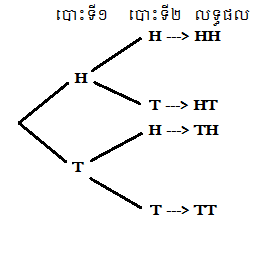 - ព្រឹត្តិការណ៍មាន 4 ករណីៈ{TT; TH; HH; HT}+ ករណីបោះកាក់ចំនួនបីដងព្រឹត្តិការណ៍អាចកំណត់ដោយ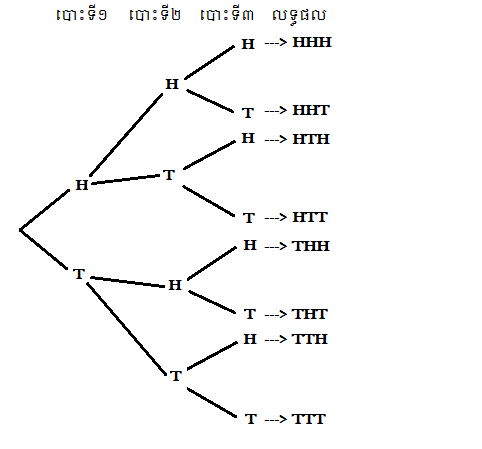 - ព្រឹត្តិការណ៍អាចមាន 8 ករណី{TTT; TTH; THH; THT; HHH; HHT; HTH; HHT}- ឧទាហរណ៍ៈ គេបោះគ្រាប់ឡុកឡាក់ ពីរដង។ ព្រឹត្តិការអាចកំណត់ដូចខាង ក្រោម៖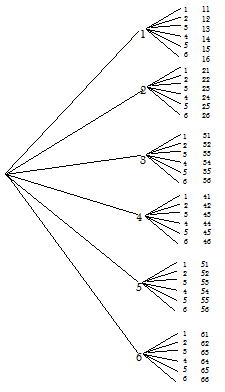 - ព្រឹត្តិការណ៍អាចមាន 36 ករណី- លំហាត់គំរូៈ គ្រួសារមួយចង់បានបុត្រ តាមលំដាប់លំដោយដូច BGB ដោយ (B ជាប្រុស ហើយ G ជាស្រី) តើគេ អាចមានក្តីសង្ឃឹមប៉ុន្មានភាគរយ?ចម្លើយ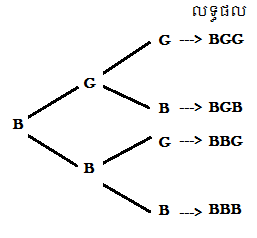 ចំនួនករណីអាចមាន 8 ករណី- ព្រឹត្តិការណ៍ស្រប បានបុត្រតាមលំ ដាប់លំដោយ BGB+ ចំនួនករណីស្រប = 1ករណីP(BGB) P(BGB) = 12.5%សិស្សស្តាប់គ្រូពន្យល់ និងកត់ ត្រាមេរៀនសិស្សស្តាប់គ្រូពន្យល់- ឱ្យសិស្សម្នាក់ឡើងទាញជា ទូទៅៈ បើ​  P2 ជាប្រូបាបបំពេញនៃ P1 នោះ  P1 +  P2 = 1-​ សិស្សស្តាប់គ្រូពន្យល់- សិស្សចូលតាមក្រុមពិភាក្សា​ចម្លើយៈ- រកប្រូបាបអ្នកដែលធ្វើដំណើរដោយ រថយន្តផ្ទាល់ខ្លួនៈ P​  - តាង P2 ជាប្រូបាប ដែលអ្នកធ្វើដំ ណើរដោយមធ្យោបាយដ៏ទៃទៀតៈ ដោយ P និង P2 ជាប្រូបាបបំពេញគ្នាP2 = 1  P = 1 - សិស្សសង្កេត និងស្តាប់គ្រូពន្យល់- សិស្សសង្កេត និងកត់ត្រា-​ សិស្សស្តាប់គ្រូពន្យល់ ហើយឡើង គូសដ្យាក្រាមមែកឈើ។- ឱ្យសិស្សស្រង់ចំនួនករណីអាច តាមរយៈដ្យាក្រាមមែកឈើ- សិស្សសង្កេត- ឱ្យសិស្សស្តាប់ និងកត់ត្រា- ចែកសិស្សជាក្រុម- ផ្តល់លំហាត់ ប្រតិបត្តិឱ្យ សិស្សពិភាក្សាតាមក្រុម- ប្រតិបត្តិៈ គេបោះគ្រាប់ឡុក ឡាក់មួយ ចំនួនពីរដង1. រកប្រូបាប ដែលចេញលេខដូច គ្នា2. រកប្រូបាប ដែលផលបូកនៃ គ្រាប់ទាំងពីរស្មើនឹង 10។ជំហានទី៤ (១០នាទី)ពង្រឹងពុទ្ធិចម្លើយសិស្សចូលតាមក្រុមពិភាក្សាគ្នា​      1. រកប្រូបាប ដែលចេញលេខដូចគ្នាព្រឹត្តិការអាចរួមមាន 36 ករណីគឺ៖សិស្សមួយក្រុមរៀបចំជាតារាង៖- ព្រឹត្តិការណ៍ស្របមាន៖ (1; 1)​ (2; 2)​ (3; 3)​ (4; 4)​ (5; 5) (6; 6)គេបាន P(ស្រប)2. រកប្រូបាប ដែលផលបូកនៃ គ្រាប់ទាំងពីរស្មើនឹង 10- ព្រឹត្តិការណ៍ស្របគឺ (4; 6) (6; 4)​ (5; 5)គេបាន P(សរុប១០)- ឱ្យសិស្សដោះស្រាយលំហាត់ លេខរៀងទី 5 ទំព័រទី 93 ។- ផ្តល់ឱ្យសិស្សនូវមេរៀនបន្តជំហានទី៥ (៣នាទី)បណ្តាំផ្ញើរសិស្សកត់លេខលំហាត់សិស្សអនុវត្តតាមបណ្តាំគ្រូ